Класс: 7 , 1(ч.)	Предмет: ТехнологияТип занятия: комбинированныйТема: «Технология приготовления изделий из песочного  теста»УМК : «Технология» 7 класс Н.В. Синица, В.Д.Симоненко, печатный материал;  Ход урока Организационный момент: – приветствие;– проверка готовности к уроку;– настрой на урок: учащиеся стоят за партами , учитель проводит речевку.начинаем наш урок?
Все ль на месте,               учитель
Все в порядке.
Ручка, книжка и тетрадка!       ученики
Все ли правильно сидят?
Все ль внимательно глядят?      учитель
Каждый хочет получать
Только лишь оценку «5».             ученикиАктуализация опорных знаний, умений и навыков учащихся – вопросы учителя:-Вот и наступила весна и на подходе второй весенний месяц. Ребята скажите какие православные праздники мы всегда отмечаем в апреле? (пасха, сороки)-Какие ритуальные блюда готовятся  в эти дни?  ( кулич, пасха, птички-жаворонки)- А вы умеете их готовить?  - Не все.-А хотите научиться?   (да)-Тогда приступим.3) Этап постановки целей и задач урока.И тему нашего урока вы узнаете из загадки.  Мнут и катают, в печи закаляют,
А потом за столом нарезают ножом
(тесто)- И сегодня мы изучим тему «Песочное тесто». Запишите в тетради тему урока.-А что же такое тесто?Тесто - это вязкая масса из муки и жидкости, используемая для приготовления различных блюд, в основном выпечки. Полностью состав определяется рецептом. План нашего урока следующий: 1) закрепление видов теста и их характеристик;2) составление технологической карты приготовления песочного теста.3) практическое выполнение песочного теста – следующий урок.Как всегда на уроках кулинарии вы поделены на группы. И сегодня вы будете состязаться между собой, зарабатывать баллы для команды.На своих столах вы видите «Оценочный лист», вам нужно будет его заполнить по ходу урока. В конце мы подсчитаем баллы и определим лидера.Я предлагаю вам 1-й тур игру «Пойми меня». Вашему вниманию предлагаю задания, содержащие описание признаков продуктов, имеющих отношение к тесту. Нужно догадаться, о чем идет речь.Каждой  команде зачитывается вопросы по одному продукту. Вам дается по 4-е попытки: с первой попытки -4б., со 2-й – 3б., с 3-й -2б., и с 4-й -1б.В магазинах мы видим большой ассортимент изделий из теста, да и вы не раз их готовили. -Как вам кажется в чем их отличие?(в способе приготовления и замеса теста)А какие способы приготовления теста вы знаете мы сейчас проверим.2-й тур «Мазайка для теста»  1бУченицы получают карточки с названием видов теста и на местах составляют схему «Классификации теста» правильный ответ -1б.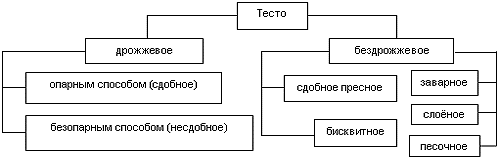 Представители команд приглашаются к доске. Другие участники проверяю правильность составления схемы.-Девочки с  какими видами теста мы уже работали?(пресное и бисквитное тесто)- Правильно.- Я попросила одну нашу ученицу, в тайне от вас, составить «Копилку знаний»  по пройденным темам. Правильный ответ оценивается в 2б.(каждая команда вытягивает из коробочки билет, зачитывает вопрос и дает ответ)3-й тур «Копилку знаний» 2б1- вопросЗачем для приготовления мучных изделий применяют разрыхлители? Какие разрыхлители вы знаете?Разрыхлители придают тесту пористость, это улучшает качество теста и создают нужную консистенцию, т.к. тесто выпеченное без разрыхлителя, в котором использовалась только мука и вода, будет очень грубым и недостаточно хорошо пропеченным.Для приготовления дрожжевого теста в качестве разрыхлителя используют дрожжи, а для бездрожжевого соду и кислоту.2-й вопросДайте характеристику бисквиту. Какие способы приготовления бисквитного теста вы знаете?Бисквитный полуфабрикат должен иметь светло-коричневую гладкую, тонкую верхнюю корочку, пышную, пористую эластичную структуру, цвет мякиша – желтый.Существуют два способа приготовления бисквитного теста- теплый способ (с подогревом) и холодный способ.3-й вопросКакие виды пресного теста вы знаете? В чем их отличие? Какие изделия можно приготовить из этого теста?Пресное тесто бывает двух видов: простое и сдобное.  Сдобное тесто отличается от простого большим количеством яиц, в него добавляют разрыхлитель и жиры ( масло, сметана, кефир) Из простого теста готовят блины, пресный хворост, вареники, пельмени.Из сдобного выпекают кексы, пироги, сдобный хворост, пряники.4-й вопросКакова особенность приготовления бисквитного теста? От чего зависит его качество?Качество бисквитного теста и будущего бисквита зависит от свежести яиц. Чем свежее яйца, тем пышнее и качественнее получится бисквит. Особенность бисквита в том, что подъём теста обеспечивают яйца взбитые с сахаром до увеличения объема в 2,5- 3 раза, тем самым насыщая тесто кислородом .Девочки у меня для вас припасено ещё одно задание. Какие способы проверки свежести куриных яиц вы знаете?(ученицы отвечают на вопрос)А хотите я вас познакомлю еще с одним способом проверки свежести.Учитель демонстрирует новый способ.С начала демонстрируются два яйца и не объясняя, учитель предлагает детям выдвинуть свои гипотезы.Что бы определить, свежие ли они, нужно разбить и вылить одно яйцо на блюдце. Оно свежее, если желток выступает высоким куполом, а белок облегает его, и лишь небольшое количество жидкости растекается по блюдцу от основной массы белка.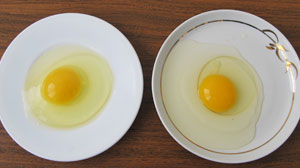 4. Объяснение нового материала.Учитель читает стихотворение.Мама тесто замесила
Мне дала кусочек,
Мы печенье с ней лепили,
Кто какое хочет.Раскатали скалкой
Тесто на кружочки
Вырезали формочкой
Звёзды и цветочки.Испекли в духовке
Мы своё печенье,
Получилось вкусно,
Просто объеденье!Скажите какие этапы приготовления изделий изтеста идет речь в стихотворении.замес;разделывание теста;выпекание теста.А может вы сами догадались о каком виде теста идет речь в стихотворении?(песочное)Сегодня вы изучите и сами составите технологическую карту приготовления песочного теста и рассчитаете себестоимость изделия.Но прежде послушайте доклад о песочном тесте. Слушайте внимательно, основные моменты можете конспектировать.На своих столах найдите оценочный лист по докладу. Оцените работу своей одноклассницы по перечисленным критериям.Выступает учащаяся.4-й тур «Выбери меня»  1бНа доске вы видите карточки с изображениями продуктов. Опираясь на доклад отберите необходимые для приготовления песочного теста.(оценивание выбора групп)А теперь мы вместе с вами запишем состав песочного теста.(учитель у доски, ученики в тетради подбирают и записывают состав)5-й тур «Технология» 2бКаждой подгруппе я раздаю листы. Пожалуйста составьте последовательность приготовления песочного теста и дайте советы.Резюмирование  ответов. Давайте выведем с вами некоторые , но очень важные советы для приготовления песочного теста.Продукты должны быть свежими.Замес теста проводить быстро.Песочное тесто можно охладить в холодильник в течении 1 часа.Во время разделки и раскатывания теста стол посыпать мукой во избежание прилипания теста.( учитель записывает на доске, ученики в тетрадь)Хотя сегодня мы не будем готовить изделия из песочного теста, но я предлагаю забежать в будущие и поговорить о необходимых инструментах, приспособлениях и оборудовании.(учитель корректирует ответы учеников, ученики записывают в тетрадь)Коли мы будем работать с вами с электрооборудованием, то необходимо знать ТБ.(ученики составляют инструкцию по ТБ)6-й тур «Калейдоскоп вопросов по кулинарии»А теперь давайте поиграем. Этот туря назвала «Калейдоскоп вопросов по кулинарии» Я по очереди задаю загадки  или вопросы командам. За правильный ответ вы получаете один жетон = 1баллу.Изготовление какого продукта никогда не удается с первой попытки? (первый блин комом)В воде родится, а воды боится? (соль)Назовите самый популярный вид холодной закуски? (бутерброды)Большое сладкое кондитерское изделие? (торт)Засахаренная фруктовая долька? (Цукат)Торт императора? (“Наполеон”)Готовит сладкие изделия из муки с использованием других продуктов. (Кондитер).Из меня пекут ватрушки, 
И оладьи, и блины. 
Если делаете тесто, 
Положить меня должны.Изделие из пресного или слоеного теста в виде корзиночки используется для подачи холодных закусок, салатов, икры. (тарталетки)Искусство приготовления пищи (кулинария). Это слово пришла к нам из языка народов коми и удмуртов. Из-за формы, которую имеют эти изделия, их называли буквально «ухо+хлеб». Бывают сибирские. Всегда с мясной начинкой.  (пельмени)Мы в шкафу рядком стоим, 
Чистотой своей блестим. 
Приглашают нас на чай. 
Знаешь нас? Так отвечай!  Ответ: Чайные чашки
5. Рефлексия деятельности.Подведение итогов.Учитель предлагает командам подвести свои итоги.Оглашаются результаты. Определяется лидер.Рефлексия.А, теперь поделитесь мнением об уроке. -было интересно…..-было трудно….- теперь я могу…-  я научилась….- мне захотелось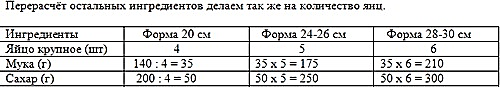 ..Это ценный продукт питания, он особенно необходим детям.Его могут использовать для приготовления всех видов блюд: как первых, так и вторы, не исключая третьего, и, конечно же, десерта.Это скоропортящийся продукт, превращающийся в другие не менее полезные продукты.Бывает парное, сухое, сгущенное, пастеризованное.                                                               МолокоЭто продукт животного происхождения, имеющий высокую питательную ценность.Это можно жарить, запекать или варить “в мешочек”, всмятку, вкрутую.Избушка нова - 
Жильца нет, 
Жилец появится - 
Изба развалитсяМожет и разбиться
Может и свариться.
Если хочешь, в птицу
Может превратиться.             ЯйцаОни бывают прессованные, свежие и сухие.2.Для нашего рациона мы используем только 4 вида этого продукта:винные (налет на виноградных гроздьях);молочные (кисломолочные продукты на натуральной закваске);хлебопекарные (выпечка);пивные («живое» пиво).3.Они способствуют возникновению спиртового брожения, разлагаясь на углекислый газ и алкоголь.4.За счет них тесто “растет”.ДрожжиПорошкообразный продукт, полученный при измельчении зерен злаковых культур.Доброкачественность этого продукта можно определить органолептически, то есть при помощи наших органов чувств.В состав этого продукта входят белки, которые, набухая в воде, образуют клейковину.Это основной компонент любого теста.                                      Мука